Глава 3	Мною была написана программа, моделирующая рассчитанный по формулам динамики и кинематики поступательного и вращательного движения полет 2D космического корабля в замкнутой системе.	Замкнутая система - система, в которой на объекты либо не действуют внешние силы (силы  со стороны тел, не принадлежащих этой системе), либо сумма всех внешних сил равна нулю. В моем случае на корабль вообще не действовали никакие внешние силы.	Строение и внешний вид корабля были вдохновлены обликом истребителя “B-wing” (рис. 3.1) из вселенной “Звездные Войны”.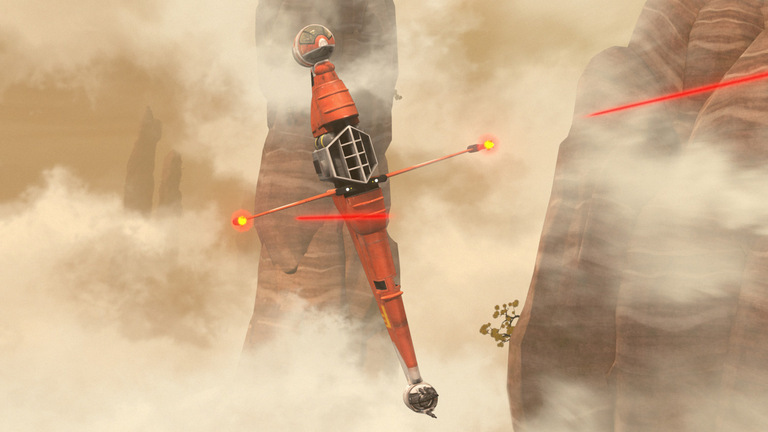 рис 3.1Внутри программы корабль был разбит на 13 блоков: A, B, C, d1, d2, h1, h2, h3, h4, h5, h6, h7, h8 - каждый из которых имел собственную массу (рис 3.2).рис 3.2На корабль могло действовать одновременно от 0 до 4 равных по модулю сил: F1, F2, F3, F4. Они прикладывались (только во время нажатия определенных кнопок на клавиатуре) к четырем точкам - F1 и F2 к верхней и нижней точке блока C, F3 и F4 к верхней и нижней точке блока B - и были направлены к корпусу корабля под прямым углом. Поскольку силы были перпендикулярны корпусу, их плечами являлись расстояния от центра масс до блоков  C (для сил  F1 и F2) и B (для сил F3 и F4) - L1, L2 (рис 3.3). рис 3.3Ниже представлена таблица “Расчеты”, в которой показано, какие величины с помощью каких формул и в каком порядке рассчитывались внутри программы. В столбце “Подробнее” указаны ссылки на определенные места в тексте, где вы сможете подробнее узнать о каждой из формул второго столбца таблицы. Массы и радиус-вектора, присутствующие в формулах, в контексте программы являются массами и радиус-векторами блоков A, B, C, d1, d2, h1, h2, h3, h4, h5, h6, h7, h8; силы и их плечи - силами F1, F2, F3, F4 и их плечами L1, L2.Расчеты	С кодом и внешним видом программы вы можете ознакомиться, перейдя по этой ссылке (если при нажатии на указанные кнопки ничего не происходит, кликните по экрану программы и попробуйте снова):http://www.openprocessing.org/sketch/402349Вычисляемая величинаФормулаПодробнееЦентр массГлава 2. Параграф 3. Центр массМомент инерцииГлава 2. Параграф 5. Момент инерцииМомент сил=Глава 2. Параграф 4. Момент силЛинейное ускорениеГлава 2. Параграф 1. Законы НьютонаУгловое ускорение Глава 2. Параграф 2. Основное уравнение динамики вращательного движенияЛинейная скоростьГлава 1. Кинематика вращательного движения.ПеремещениеГлава 1. Кинематика вращательного движения.Угловая скоростьГлава 1. Кинематика вращательного движения.Угол поворотаГлава 1. Кинематика вращательного движения.